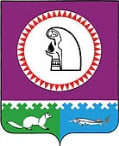 О внесении изменений в постановление администрацииОктябрьского района от 09.12.2022 № 2734В соответствии с решением Думы Октябрьского района от 05.09.2023 № 913                     «О внесении изменений в решение Думы Октябрьского района от 06.12.2022 № 824                            «О бюджете муниципального образования Октябрьский район на 2023 год и на плановый период 2024 и 2025 годов»: 1. Внести в постановление администрации Октябрьского района от 09.12.2022                         № 2734 «Об утверждении муниципальной программы «Пространственное развитие                             и формирование комфортной городской среды в муниципальном образовании Октябрьский район»» (далее – постановление, Программа) следующие изменения:1.1. Пункт 4 постановления изложить в следующей редакции:«4. Контроль за выполнением постановления возложить на первого заместителя главы Октябрьского района по жизнеобеспечению Тимофеева В.Г.».1.2. Паспорт Программы, таблицы 1, 3 приложения к постановлению изложить                    в новой редакции, согласно приложениям №№ 1 – 3.2. Опубликовать постановление в официальном сетевом издании «Официальный сайт Октябрьского района».3. Контроль за выполнением постановления возложить на первого заместителя главы Октябрьского района по жизнеобеспечению Тимофеева В.Г.Глава Октябрьского района					                                        С.В. ЗаплатинИсполнитель:главный специалист финансово - экономического отдела  УЖКХиС администрации Октябрьского района Храброва  Наталья  Сергеевна, тел.: 502Согласовано:Исполняющий обязанности заместителя главы Октябрьского района по внутренней политике                                                    А.Ю. НасибулинПервый заместитель главы Октябрьского района по вопросам строительства, жилищно-коммунального хозяйства, транспорта, связи, начальник Управления жилищно-коммунального хозяйства и строительства администрации Октябрьского района			                                       В.Г. ТимофеевИсполняющий обязанности заместителя главы Октябрьского района по экономике, финансам, председателя Комитетапо управлению муниципальными финансами администрации Октябрьского района				                    С.В. Патрактинова Председатель Контрольно-счетной палатыОктябрьского района                                                                                                  О.М. БачуринаНачальник Управления экономического развитияадминистрации Октябрьского района					        Е.Н. СтародубцеваЗаведующий юридическим отделом администрации Октябрьского района                                                                    Л.Ю. ДаниленкоСтепень публичности – 1  МНПАРазослать:Куклиной Н.Г. 1 экз. (по эл. почте);КСП Октябрьского района – 1 экз. (по эл. почте);УЭР – 1 экз. (по эл. почте)Главам городских и сельских поселений –  11 экз. (по электронной почте)УЖКХиС администрации Октябрьского района – 1 экз.;Итого:15экз.Приложение № 1  к постановлению администрации Октябрьского района от «______»___________________2023 г. №__________ «Паспорт муниципальной программы».Приложение № 2  к постановлению администрации Октябрьского района от «______»___________________2023 г. №__________ «Таблица 1Распределение финансовых ресурсов муниципальной программы (по годам)».Приложение № 3  к постановлению администрации Октябрьского района от «______»___________________2023 г. №__________ «Таблица 3Показатели, характеризующие эффективность структурного элемента (основного мероприятия) муниципальной программы	».Муниципальное образование Октябрьский районАДМИНИСТРАЦИЯ ОКТЯБРЬСКОГО РАЙОНАПОСТАНОВЛЕНИЕМуниципальное образование Октябрьский районАДМИНИСТРАЦИЯ ОКТЯБРЬСКОГО РАЙОНАПОСТАНОВЛЕНИЕМуниципальное образование Октябрьский районАДМИНИСТРАЦИЯ ОКТЯБРЬСКОГО РАЙОНАПОСТАНОВЛЕНИЕМуниципальное образование Октябрьский районАДМИНИСТРАЦИЯ ОКТЯБРЬСКОГО РАЙОНАПОСТАНОВЛЕНИЕМуниципальное образование Октябрьский районАДМИНИСТРАЦИЯ ОКТЯБРЬСКОГО РАЙОНАПОСТАНОВЛЕНИЕМуниципальное образование Октябрьский районАДМИНИСТРАЦИЯ ОКТЯБРЬСКОГО РАЙОНАПОСТАНОВЛЕНИЕМуниципальное образование Октябрьский районАДМИНИСТРАЦИЯ ОКТЯБРЬСКОГО РАЙОНАПОСТАНОВЛЕНИЕМуниципальное образование Октябрьский районАДМИНИСТРАЦИЯ ОКТЯБРЬСКОГО РАЙОНАПОСТАНОВЛЕНИЕМуниципальное образование Октябрьский районАДМИНИСТРАЦИЯ ОКТЯБРЬСКОГО РАЙОНАПОСТАНОВЛЕНИЕМуниципальное образование Октябрьский районАДМИНИСТРАЦИЯ ОКТЯБРЬСКОГО РАЙОНАПОСТАНОВЛЕНИЕ«»2023г.№пгт. Октябрьскоепгт. Октябрьскоепгт. Октябрьскоепгт. Октябрьскоепгт. Октябрьскоепгт. Октябрьскоепгт. Октябрьскоепгт. Октябрьскоепгт. Октябрьскоепгт. ОктябрьскоеНаименование муниципальной программыПространственное развитие и формирование комфортной городской среды в муниципальном образовании Октябрьском районеПространственное развитие и формирование комфортной городской среды в муниципальном образовании Октябрьском районеПространственное развитие и формирование комфортной городской среды в муниципальном образовании Октябрьском районеПространственное развитие и формирование комфортной городской среды в муниципальном образовании Октябрьском районеПространственное развитие и формирование комфортной городской среды в муниципальном образовании Октябрьском районеПространственное развитие и формирование комфортной городской среды в муниципальном образовании Октябрьском районеСроки реализации муниципальной программыСроки реализации муниципальной программыСроки реализации муниципальной программыСроки реализации муниципальной программыСроки реализации муниципальной программы2023 – 2025 годы и на плановый период до 2030 года2023 – 2025 годы и на плановый период до 2030 годаТип муниципальной программы Муниципальная программаМуниципальная программаМуниципальная программаМуниципальная программаМуниципальная программаМуниципальная программаМуниципальная программаМуниципальная программаМуниципальная программаМуниципальная программаМуниципальная программаМуниципальная программаМуниципальная программаКуратор муниципальной программыпервый заместитель главы Октябрьского района по жизнеобеспечениюпервый заместитель главы Октябрьского района по жизнеобеспечениюпервый заместитель главы Октябрьского района по жизнеобеспечениюпервый заместитель главы Октябрьского района по жизнеобеспечениюпервый заместитель главы Октябрьского района по жизнеобеспечениюпервый заместитель главы Октябрьского района по жизнеобеспечениюпервый заместитель главы Октябрьского района по жизнеобеспечениюпервый заместитель главы Октябрьского района по жизнеобеспечениюпервый заместитель главы Октябрьского района по жизнеобеспечениюпервый заместитель главы Октябрьского района по жизнеобеспечениюпервый заместитель главы Октябрьского района по жизнеобеспечениюпервый заместитель главы Октябрьского района по жизнеобеспечениюпервый заместитель главы Октябрьского района по жизнеобеспечениюОтветственный исполнитель муниципальной программыКомитет по строительству, архитектуре и жизнеобеспечению администрации Октябрьского района (далее – Комитет                 по САЖ администрации Октябрьского района)Комитет по строительству, архитектуре и жизнеобеспечению администрации Октябрьского района (далее – Комитет                 по САЖ администрации Октябрьского района)Комитет по строительству, архитектуре и жизнеобеспечению администрации Октябрьского района (далее – Комитет                 по САЖ администрации Октябрьского района)Комитет по строительству, архитектуре и жизнеобеспечению администрации Октябрьского района (далее – Комитет                 по САЖ администрации Октябрьского района)Комитет по строительству, архитектуре и жизнеобеспечению администрации Октябрьского района (далее – Комитет                 по САЖ администрации Октябрьского района)Комитет по строительству, архитектуре и жизнеобеспечению администрации Октябрьского района (далее – Комитет                 по САЖ администрации Октябрьского района)Комитет по строительству, архитектуре и жизнеобеспечению администрации Октябрьского района (далее – Комитет                 по САЖ администрации Октябрьского района)Комитет по строительству, архитектуре и жизнеобеспечению администрации Октябрьского района (далее – Комитет                 по САЖ администрации Октябрьского района)Комитет по строительству, архитектуре и жизнеобеспечению администрации Октябрьского района (далее – Комитет                 по САЖ администрации Октябрьского района)Комитет по строительству, архитектуре и жизнеобеспечению администрации Октябрьского района (далее – Комитет                 по САЖ администрации Октябрьского района)Комитет по строительству, архитектуре и жизнеобеспечению администрации Октябрьского района (далее – Комитет                 по САЖ администрации Октябрьского района)Комитет по строительству, архитектуре и жизнеобеспечению администрации Октябрьского района (далее – Комитет                 по САЖ администрации Октябрьского района)Комитет по строительству, архитектуре и жизнеобеспечению администрации Октябрьского района (далее – Комитет                 по САЖ администрации Октябрьского района)Соисполнители муниципальной программы1. Администрация Октябрьского района;2. Комитет по управлению муниципальной собственностью администрации Октябрьского района;3. Администрации городских и сельских поселений, входящих в состав Октябрьского района.1. Администрация Октябрьского района;2. Комитет по управлению муниципальной собственностью администрации Октябрьского района;3. Администрации городских и сельских поселений, входящих в состав Октябрьского района.1. Администрация Октябрьского района;2. Комитет по управлению муниципальной собственностью администрации Октябрьского района;3. Администрации городских и сельских поселений, входящих в состав Октябрьского района.1. Администрация Октябрьского района;2. Комитет по управлению муниципальной собственностью администрации Октябрьского района;3. Администрации городских и сельских поселений, входящих в состав Октябрьского района.1. Администрация Октябрьского района;2. Комитет по управлению муниципальной собственностью администрации Октябрьского района;3. Администрации городских и сельских поселений, входящих в состав Октябрьского района.1. Администрация Октябрьского района;2. Комитет по управлению муниципальной собственностью администрации Октябрьского района;3. Администрации городских и сельских поселений, входящих в состав Октябрьского района.1. Администрация Октябрьского района;2. Комитет по управлению муниципальной собственностью администрации Октябрьского района;3. Администрации городских и сельских поселений, входящих в состав Октябрьского района.1. Администрация Октябрьского района;2. Комитет по управлению муниципальной собственностью администрации Октябрьского района;3. Администрации городских и сельских поселений, входящих в состав Октябрьского района.1. Администрация Октябрьского района;2. Комитет по управлению муниципальной собственностью администрации Октябрьского района;3. Администрации городских и сельских поселений, входящих в состав Октябрьского района.1. Администрация Октябрьского района;2. Комитет по управлению муниципальной собственностью администрации Октябрьского района;3. Администрации городских и сельских поселений, входящих в состав Октябрьского района.1. Администрация Октябрьского района;2. Комитет по управлению муниципальной собственностью администрации Октябрьского района;3. Администрации городских и сельских поселений, входящих в состав Октябрьского района.1. Администрация Октябрьского района;2. Комитет по управлению муниципальной собственностью администрации Октябрьского района;3. Администрации городских и сельских поселений, входящих в состав Октябрьского района.1. Администрация Октябрьского района;2. Комитет по управлению муниципальной собственностью администрации Октябрьского района;3. Администрации городских и сельских поселений, входящих в состав Октябрьского района.Национальная цельКомфортная и безопасная среда для жизниКомфортная и безопасная среда для жизниКомфортная и безопасная среда для жизниКомфортная и безопасная среда для жизниКомфортная и безопасная среда для жизниКомфортная и безопасная среда для жизниКомфортная и безопасная среда для жизниКомфортная и безопасная среда для жизниКомфортная и безопасная среда для жизниКомфортная и безопасная среда для жизниКомфортная и безопасная среда для жизниКомфортная и безопасная среда для жизниКомфортная и безопасная среда для жизниЦели муниципальной программы1. Обеспечение устойчивого пространственного развития территории Октябрьского района, формирование комфортной городской среды и повышение качества жизни населения.1. Обеспечение устойчивого пространственного развития территории Октябрьского района, формирование комфортной городской среды и повышение качества жизни населения.1. Обеспечение устойчивого пространственного развития территории Октябрьского района, формирование комфортной городской среды и повышение качества жизни населения.1. Обеспечение устойчивого пространственного развития территории Октябрьского района, формирование комфортной городской среды и повышение качества жизни населения.1. Обеспечение устойчивого пространственного развития территории Октябрьского района, формирование комфортной городской среды и повышение качества жизни населения.1. Обеспечение устойчивого пространственного развития территории Октябрьского района, формирование комфортной городской среды и повышение качества жизни населения.1. Обеспечение устойчивого пространственного развития территории Октябрьского района, формирование комфортной городской среды и повышение качества жизни населения.1. Обеспечение устойчивого пространственного развития территории Октябрьского района, формирование комфортной городской среды и повышение качества жизни населения.1. Обеспечение устойчивого пространственного развития территории Октябрьского района, формирование комфортной городской среды и повышение качества жизни населения.1. Обеспечение устойчивого пространственного развития территории Октябрьского района, формирование комфортной городской среды и повышение качества жизни населения.1. Обеспечение устойчивого пространственного развития территории Октябрьского района, формирование комфортной городской среды и повышение качества жизни населения.1. Обеспечение устойчивого пространственного развития территории Октябрьского района, формирование комфортной городской среды и повышение качества жизни населения.1. Обеспечение устойчивого пространственного развития территории Октябрьского района, формирование комфортной городской среды и повышение качества жизни населения.Задачи муниципальной программы1. Формирование на территории Октябрьского района градостроительной документации и внедрение АИСОГД.2. Повышение уровня благоустройства общественных и дворовых территорий.3. Повышение уровня вовлеченности заинтересованных граждан, организаций, представителей бизнес-сообщества                        в реализацию мероприятий по формированию современной городской среды.1. Формирование на территории Октябрьского района градостроительной документации и внедрение АИСОГД.2. Повышение уровня благоустройства общественных и дворовых территорий.3. Повышение уровня вовлеченности заинтересованных граждан, организаций, представителей бизнес-сообщества                        в реализацию мероприятий по формированию современной городской среды.1. Формирование на территории Октябрьского района градостроительной документации и внедрение АИСОГД.2. Повышение уровня благоустройства общественных и дворовых территорий.3. Повышение уровня вовлеченности заинтересованных граждан, организаций, представителей бизнес-сообщества                        в реализацию мероприятий по формированию современной городской среды.1. Формирование на территории Октябрьского района градостроительной документации и внедрение АИСОГД.2. Повышение уровня благоустройства общественных и дворовых территорий.3. Повышение уровня вовлеченности заинтересованных граждан, организаций, представителей бизнес-сообщества                        в реализацию мероприятий по формированию современной городской среды.1. Формирование на территории Октябрьского района градостроительной документации и внедрение АИСОГД.2. Повышение уровня благоустройства общественных и дворовых территорий.3. Повышение уровня вовлеченности заинтересованных граждан, организаций, представителей бизнес-сообщества                        в реализацию мероприятий по формированию современной городской среды.1. Формирование на территории Октябрьского района градостроительной документации и внедрение АИСОГД.2. Повышение уровня благоустройства общественных и дворовых территорий.3. Повышение уровня вовлеченности заинтересованных граждан, организаций, представителей бизнес-сообщества                        в реализацию мероприятий по формированию современной городской среды.1. Формирование на территории Октябрьского района градостроительной документации и внедрение АИСОГД.2. Повышение уровня благоустройства общественных и дворовых территорий.3. Повышение уровня вовлеченности заинтересованных граждан, организаций, представителей бизнес-сообщества                        в реализацию мероприятий по формированию современной городской среды.1. Формирование на территории Октябрьского района градостроительной документации и внедрение АИСОГД.2. Повышение уровня благоустройства общественных и дворовых территорий.3. Повышение уровня вовлеченности заинтересованных граждан, организаций, представителей бизнес-сообщества                        в реализацию мероприятий по формированию современной городской среды.1. Формирование на территории Октябрьского района градостроительной документации и внедрение АИСОГД.2. Повышение уровня благоустройства общественных и дворовых территорий.3. Повышение уровня вовлеченности заинтересованных граждан, организаций, представителей бизнес-сообщества                        в реализацию мероприятий по формированию современной городской среды.1. Формирование на территории Октябрьского района градостроительной документации и внедрение АИСОГД.2. Повышение уровня благоустройства общественных и дворовых территорий.3. Повышение уровня вовлеченности заинтересованных граждан, организаций, представителей бизнес-сообщества                        в реализацию мероприятий по формированию современной городской среды.1. Формирование на территории Октябрьского района градостроительной документации и внедрение АИСОГД.2. Повышение уровня благоустройства общественных и дворовых территорий.3. Повышение уровня вовлеченности заинтересованных граждан, организаций, представителей бизнес-сообщества                        в реализацию мероприятий по формированию современной городской среды.1. Формирование на территории Октябрьского района градостроительной документации и внедрение АИСОГД.2. Повышение уровня благоустройства общественных и дворовых территорий.3. Повышение уровня вовлеченности заинтересованных граждан, организаций, представителей бизнес-сообщества                        в реализацию мероприятий по формированию современной городской среды.1. Формирование на территории Октябрьского района градостроительной документации и внедрение АИСОГД.2. Повышение уровня благоустройства общественных и дворовых территорий.3. Повышение уровня вовлеченности заинтересованных граждан, организаций, представителей бизнес-сообщества                        в реализацию мероприятий по формированию современной городской среды.Подпрограммы или основные мероприятия1. «Градостроительное обеспечение и комплексное развитие территории Октябрьского района»2. «Формирование комфортной городской среды».1. «Градостроительное обеспечение и комплексное развитие территории Октябрьского района»2. «Формирование комфортной городской среды».1. «Градостроительное обеспечение и комплексное развитие территории Октябрьского района»2. «Формирование комфортной городской среды».1. «Градостроительное обеспечение и комплексное развитие территории Октябрьского района»2. «Формирование комфортной городской среды».1. «Градостроительное обеспечение и комплексное развитие территории Октябрьского района»2. «Формирование комфортной городской среды».1. «Градостроительное обеспечение и комплексное развитие территории Октябрьского района»2. «Формирование комфортной городской среды».1. «Градостроительное обеспечение и комплексное развитие территории Октябрьского района»2. «Формирование комфортной городской среды».1. «Градостроительное обеспечение и комплексное развитие территории Октябрьского района»2. «Формирование комфортной городской среды».1. «Градостроительное обеспечение и комплексное развитие территории Октябрьского района»2. «Формирование комфортной городской среды».1. «Градостроительное обеспечение и комплексное развитие территории Октябрьского района»2. «Формирование комфортной городской среды».1. «Градостроительное обеспечение и комплексное развитие территории Октябрьского района»2. «Формирование комфортной городской среды».1. «Градостроительное обеспечение и комплексное развитие территории Октябрьского района»2. «Формирование комфортной городской среды».1. «Градостроительное обеспечение и комплексное развитие территории Октябрьского района»2. «Формирование комфортной городской среды».Целевые показатели муниципальной программы№п/пНаименование целевого показателяДокумент-основаниеЗначение показателя по годамЗначение показателя по годамЗначение показателя по годамЗначение показателя по годамЗначение показателя по годамЗначение показателя по годамЗначение показателя по годамЗначение показателя по годамЗначение показателя по годамЗначение показателя по годамЦелевые показатели муниципальной программы№п/пНаименование целевого показателяДокумент-основаниеБазовое значениеБазовое значение20232024202520252026На момент окончания реализации муниципальной программыНа момент окончания реализации муниципальной программыОтветственный исполнитель/соисполнитель за достижение показателяЦелевые показатели муниципальной программы1Качество городской среды в Октябрьском районе, % Указ Президента Российской Федерации
 от 04.02.2021 № 68
«Об оценке эффективности деятельности высших должностных лиц субъектов Российской Федерации и деятельности исполнительных органов субъектов Российской Федерации»12,5312,537,310,66141415,6630,0030,00Администрации  городских и сельских поселений Октябрьского районаПараметры финансового обеспечения муниципальной программыИсточники финансированияИсточники финансированияРасходы по годам (тыс. рублей)Расходы по годам (тыс. рублей)Расходы по годам (тыс. рублей)Расходы по годам (тыс. рублей)Расходы по годам (тыс. рублей)Расходы по годам (тыс. рублей)Расходы по годам (тыс. рублей)Расходы по годам (тыс. рублей)Расходы по годам (тыс. рублей)Расходы по годам (тыс. рублей)Расходы по годам (тыс. рублей)Параметры финансового обеспечения муниципальной программыИсточники финансированияИсточники финансированиявсеговсего20232023202420242025202520252026-20302026-2030Параметры финансового обеспечения муниципальной программыВсегоВсего60 565,2060 565,2021 373,1021 373,1022 028,8022 028,8017 163,3017 163,3017 163,300,000,00Параметры финансового обеспечения муниципальной программыФедеральный бюджетФедеральный бюджет7 915,307 915,303 741,703 741,704 173,604 173,600,000,000,000,000,00Параметры финансового обеспечения муниципальной программыБюджет автономного округаБюджет автономного округа33 916,4033 916,4011 273,9011 273,9011 302,3011 302,3011 340,2011 340,2011 340,200,000,00Параметры финансового обеспечения муниципальной программыМестный бюджетМестный бюджет18 733,5018 733,506 357,506 357,506 552,906 552,905 823,105 823,105 823,100,000,00Параметры финансового обеспечения муниципальной программыИные источники финансированияИные источники финансирования0,000,000,000,000,000,000,000,000,000,000,00Параметры финансового обеспечения проектов                                               Портфель проектов «Жилье и городская среда»                                               Портфель проектов «Жилье и городская среда»                                               Портфель проектов «Жилье и городская среда»                                               Портфель проектов «Жилье и городская среда»                                               Портфель проектов «Жилье и городская среда»                                               Портфель проектов «Жилье и городская среда»                                               Портфель проектов «Жилье и городская среда»                                               Портфель проектов «Жилье и городская среда»                                               Портфель проектов «Жилье и городская среда»                                               Портфель проектов «Жилье и городская среда»                                               Портфель проектов «Жилье и городская среда»                                               Портфель проектов «Жилье и городская среда»                                               Портфель проектов «Жилье и городская среда»Параметры финансового обеспечения проектовВсегоВсего31 601,7031 601,7011 287,2011 287,2012 590,0012 590,007 724,507 724,507 724,500,000,00Параметры финансового обеспечения проектовФедеральный бюджетФедеральный бюджет7 915,307 915,303 741,703 741,704 173,604 173,600,000,000,000,000,00Параметры финансового обеспечения проектовБюджет автономного округаБюджет автономного округа18 946,1018 946,105 852,405 852,406 527,906 527,906 565,806 565,806 565,800,000,00Параметры финансового обеспечения проектовМестный бюджетМестный бюджет4 740,304 740,301 693,101 693,101 888,501 888,501 158,701 158,701 158,700,000,00Параметры финансового обеспечения проектовИные источники финансированияИные источники финансирования0,000,000,000,000,000,000,000,000,000,000,00Параметры финансового обеспечения проектовИсточники финансированияИсточники финансированияРегиональный проект "Формирование комфортной городской среды"Региональный проект "Формирование комфортной городской среды"Региональный проект "Формирование комфортной городской среды"Региональный проект "Формирование комфортной городской среды"Региональный проект "Формирование комфортной городской среды"Региональный проект "Формирование комфортной городской среды"Региональный проект "Формирование комфортной городской среды"Региональный проект "Формирование комфортной городской среды"Региональный проект "Формирование комфортной городской среды"Региональный проект "Формирование комфортной городской среды"Региональный проект "Формирование комфортной городской среды"Параметры финансового обеспечения проектовИсточники финансированияИсточники финансированиявсеговсего20232023202420242025202520252026-20302026-2030Параметры финансового обеспечения проектовВсегоВсего31 601,7031 601,7011 287,2011 287,2012 590,0012 590,007 724,507 724,507 724,500,000,00Параметры финансового обеспечения проектовФедеральный бюджетФедеральный бюджет7 915,307 915,303 741,703 741,704 173,604 173,600,000,000,000,000,00Параметры финансового обеспечения проектовБюджет автономного округаБюджет автономного округа18 946,1018 946,105 852,405 852,406 527,906 527,906 565,806 565,806 565,800,000,00Параметры финансового обеспечения проектовМестный бюджетМестный бюджет4 740,304 740,301 693,101 693,101 888,501 888,501 158,701 158,701 158,700,000,00Параметры финансового обеспечения проектовИные источники финансированияИные источники финансирования0,000,000,000,000,000,000,000,000,000,000,00Объем налоговых расходов Октябрьского района Расходы по годам (тыс.рублей)Расходы по годам (тыс.рублей)Расходы по годам (тыс.рублей)Расходы по годам (тыс.рублей)Расходы по годам (тыс.рублей)Расходы по годам (тыс.рублей)Расходы по годам (тыс.рублей)Расходы по годам (тыс.рублей)Расходы по годам (тыс.рублей)Расходы по годам (тыс.рублей)Расходы по годам (тыс.рублей)Расходы по годам (тыс.рублей)Расходы по годам (тыс.рублей)Объем налоговых расходов Октябрьского района всеговсего2023202320242024202520252026-20302026-20302026-20302026-20302026-2030Объем налоговых расходов Октябрьского района 0000000000000№ структурного элемента (основного мероприятия)Структурный элемент (основное мероприятие) муниципальной программыОтветственный исполнитель/
соисполнительИсточники финансирования                                 Финансовые затраты на реализацию (тыс. рублей)Финансовые затраты на реализацию (тыс. рублей)Финансовые затраты на реализацию (тыс. рублей)Финансовые затраты на реализацию (тыс. рублей)Финансовые затраты на реализацию (тыс. рублей)№ структурного элемента (основного мероприятия)Структурный элемент (основное мероприятие) муниципальной программыОтветственный исполнитель/
соисполнительИсточники финансирования                                 Всего2023202420252026-2030123459101112Подпрограмма 1. «Градостроительное обеспечение и комплексное развитие территории Октябрьского района»Подпрограмма 1. «Градостроительное обеспечение и комплексное развитие территории Октябрьского района»Подпрограмма 1. «Градостроительное обеспечение и комплексное развитие территории Октябрьского района»Подпрограмма 1. «Градостроительное обеспечение и комплексное развитие территории Октябрьского района»Подпрограмма 1. «Градостроительное обеспечение и комплексное развитие территории Октябрьского района»Подпрограмма 1. «Градостроительное обеспечение и комплексное развитие территории Октябрьского района»1.1.Расходы для реализации полномочий в области градостроительной деятельностиКомитет по САЖ администрации Октябрьского района Всего16 048,505 780,905 133,805 133,800,001.1.Расходы для реализации полномочий в области градостроительной деятельностиКомитет по САЖ администрации Октябрьского района Федеральный бюджет0,000,000,000,000,001.1.Расходы для реализации полномочий в области градостроительной деятельностиКомитет по САЖ администрации Октябрьского района Бюджет автономного округа14 970,305 421,504 774,404 774,400,001.1.Расходы для реализации полномочий в области градостроительной деятельностиКомитет по САЖ администрации Октябрьского района Местный бюджет1 078,20359,40359,40359,400,001.1.Расходы для реализации полномочий в области градостроительной деятельностиКомитет по САЖ администрации Октябрьского района Иные источники финансирования0,000,000,000,000,00Подпрограмма 2. «Формирование комфортной городской среды»Подпрограмма 2. «Формирование комфортной городской среды»Подпрограмма 2. «Формирование комфортной городской среды»Подпрограмма 2. «Формирование комфортной городской среды»Подпрограмма 2. «Формирование комфортной городской среды»Подпрограмма 2. «Формирование комфортной городской среды»2.Основное мероприятие «Реализация мероприятий по благоустройству» Администрации городских и сельских поселений
Комитет по САЖ администрации Октябрьского района Всего12 915,004 305,004 305,004 305,000,002.Основное мероприятие «Реализация мероприятий по благоустройству» Администрации городских и сельских поселений
Комитет по САЖ администрации Октябрьского района Федеральный бюджет0,000,000,000,000,002.Основное мероприятие «Реализация мероприятий по благоустройству» Администрации городских и сельских поселений
Комитет по САЖ администрации Октябрьского района Бюджет автономного округа0,000,000,000,000,002.Основное мероприятие «Реализация мероприятий по благоустройству» Администрации городских и сельских поселений
Комитет по САЖ администрации Октябрьского района Местный бюджет12 915,004 305,004 305,004 305,000,002.Основное мероприятие «Реализация мероприятий по благоустройству» Администрации городских и сельских поселений
Комитет по САЖ администрации Октябрьского района Иные источники финансирования0,000,000,000,000,002.1.Обработка контейнерных площадок и контейнеров, в том числе иные межбюджетные трансферты Администрация городского поселения Талинка Всего1 350,00450,00450,00450,000,002.1.Обработка контейнерных площадок и контейнеров, в том числе иные межбюджетные трансферты Администрация городского поселения Талинка Федеральный бюджет0,000,000,000,000,002.1.Обработка контейнерных площадок и контейнеров, в том числе иные межбюджетные трансферты Администрация городского поселения Талинка Бюджет автономного округа0,000,000,000,000,002.1.Обработка контейнерных площадок и контейнеров, в том числе иные межбюджетные трансферты Администрация городского поселения Талинка Местный бюджет1 350,00450,00450,00450,000,002.1.Обработка контейнерных площадок и контейнеров, в том числе иные межбюджетные трансферты Администрация городского поселения Талинка Иные источники финансирования0,000,000,000,000,002.1.Обработка контейнерных площадок и контейнеров, в том числе иные межбюджетные трансферты Администрация городского поселения Октябрьское Всего675,00225,00225,00225,000,002.1.Обработка контейнерных площадок и контейнеров, в том числе иные межбюджетные трансферты Администрация городского поселения Октябрьское Федеральный бюджет0,000,000,000,000,002.1.Обработка контейнерных площадок и контейнеров, в том числе иные межбюджетные трансферты Администрация городского поселения Октябрьское Бюджет автономного округа0,000,000,000,000,002.1.Обработка контейнерных площадок и контейнеров, в том числе иные межбюджетные трансферты Администрация городского поселения Октябрьское Местный бюджет675,00225,00225,00225,000,002.1.Обработка контейнерных площадок и контейнеров, в том числе иные межбюджетные трансферты Администрация городского поселения Октябрьское Иные источники финансирования0,000,000,000,000,002.1.Обработка контейнерных площадок и контейнеров, в том числе иные межбюджетные трансферты Администрация сельского поселения Унъюган Всего720,00240,00240,00240,000,002.1.Обработка контейнерных площадок и контейнеров, в том числе иные межбюджетные трансферты Администрация сельского поселения Унъюган Федеральный бюджет0,000,000,000,000,002.1.Обработка контейнерных площадок и контейнеров, в том числе иные межбюджетные трансферты Администрация сельского поселения Унъюган Бюджет автономного округа0,000,000,000,000,002.1.Обработка контейнерных площадок и контейнеров, в том числе иные межбюджетные трансферты Администрация сельского поселения Унъюган Местный бюджет720,00240,00240,00240,000,002.1.Обработка контейнерных площадок и контейнеров, в том числе иные межбюджетные трансферты Администрация сельского поселения Унъюган Иные источники финансирования0,000,000,000,000,002.1.Обработка контейнерных площадок и контейнеров, в том числе иные межбюджетные трансферты Администрация городского поселения ПриобьеВсего3 555,001 185,001 185,001 185,000,002.1.Обработка контейнерных площадок и контейнеров, в том числе иные межбюджетные трансферты Администрация городского поселения ПриобьеФедеральный бюджет0,000,000,000,000,002.1.Обработка контейнерных площадок и контейнеров, в том числе иные межбюджетные трансферты Администрация городского поселения ПриобьеБюджет автономного округа0,000,000,000,000,002.1.Обработка контейнерных площадок и контейнеров, в том числе иные межбюджетные трансферты Администрация городского поселения ПриобьеМестный бюджет3 555,001 185,001 185,001 185,000,002.1.Обработка контейнерных площадок и контейнеров, в том числе иные межбюджетные трансферты Администрация городского поселения ПриобьеИные источники финансирования0,000,000,000,000,002.1.Обработка контейнерных площадок и контейнеров, в том числе иные межбюджетные трансферты Администрация сельского поселения Шеркалы Всего1 440,00480,00480,00480,000,002.1.Обработка контейнерных площадок и контейнеров, в том числе иные межбюджетные трансферты Администрация сельского поселения Шеркалы Федеральный бюджет0,000,000,000,000,002.1.Обработка контейнерных площадок и контейнеров, в том числе иные межбюджетные трансферты Администрация сельского поселения Шеркалы Бюджет автономного округа0,000,000,000,000,002.1.Обработка контейнерных площадок и контейнеров, в том числе иные межбюджетные трансферты Администрация сельского поселения Шеркалы Местный бюджет1 440,00480,00480,00480,000,002.1.Обработка контейнерных площадок и контейнеров, в том числе иные межбюджетные трансферты Администрация сельского поселения Шеркалы Иные источники финансирования0,000,000,000,000,002.1.Обработка контейнерных площадок и контейнеров, в том числе иные межбюджетные трансферты Администрация сельского поселения Перегребное Всего2 025,00675,00675,00675,000,002.1.Обработка контейнерных площадок и контейнеров, в том числе иные межбюджетные трансферты Администрация сельского поселения Перегребное Федеральный бюджет0,000,000,000,000,002.1.Обработка контейнерных площадок и контейнеров, в том числе иные межбюджетные трансферты Администрация сельского поселения Перегребное Бюджет автономного округа0,000,000,000,000,002.1.Обработка контейнерных площадок и контейнеров, в том числе иные межбюджетные трансферты Администрация сельского поселения Перегребное Местный бюджет2 025,00675,00675,00675,000,002.1.Обработка контейнерных площадок и контейнеров, в том числе иные межбюджетные трансферты Администрация сельского поселения Перегребное Иные источники финансирования0,000,000,000,000,002.1.Обработка контейнерных площадок и контейнеров, в том числе иные межбюджетные трансферты Администрация сельского поселения Малый Атлым Всего1 575,00525,00525,00525,000,002.1.Обработка контейнерных площадок и контейнеров, в том числе иные межбюджетные трансферты Администрация сельского поселения Малый Атлым Федеральный бюджет0,000,000,000,000,002.1.Обработка контейнерных площадок и контейнеров, в том числе иные межбюджетные трансферты Администрация сельского поселения Малый Атлым Бюджет автономного округа0,000,000,000,000,002.1.Обработка контейнерных площадок и контейнеров, в том числе иные межбюджетные трансферты Администрация сельского поселения Малый Атлым Местный бюджет1 575,00525,00525,00525,000,002.1.Обработка контейнерных площадок и контейнеров, в том числе иные межбюджетные трансферты Администрация сельского поселения Малый Атлым Иные источники финансирования0,000,000,000,000,002.1.Обработка контейнерных площадок и контейнеров, в том числе иные межбюджетные трансферты Администрация сельского поселения Сергино Всего720,00240,00240,00240,000,002.1.Обработка контейнерных площадок и контейнеров, в том числе иные межбюджетные трансферты Администрация сельского поселения Сергино Федеральный бюджет0,000,000,000,000,002.1.Обработка контейнерных площадок и контейнеров, в том числе иные межбюджетные трансферты Администрация сельского поселения Сергино Бюджет автономного округа0,000,000,000,000,002.1.Обработка контейнерных площадок и контейнеров, в том числе иные межбюджетные трансферты Администрация сельского поселения Сергино Местный бюджет720,00240,00240,00240,000,002.1.Обработка контейнерных площадок и контейнеров, в том числе иные межбюджетные трансферты Администрация сельского поселения Сергино Иные источники финансирования0,000,000,000,000,002.1.Обработка контейнерных площадок и контейнеров, в том числе иные межбюджетные трансферты Администрация сельского поселения Каменное Всего855,00285,00285,00285,000,002.1.Обработка контейнерных площадок и контейнеров, в том числе иные межбюджетные трансферты Администрация сельского поселения Каменное Федеральный бюджет0,000,000,000,000,002.1.Обработка контейнерных площадок и контейнеров, в том числе иные межбюджетные трансферты Администрация сельского поселения Каменное Бюджет автономного округа0,000,000,000,000,002.1.Обработка контейнерных площадок и контейнеров, в том числе иные межбюджетные трансферты Администрация сельского поселения Каменное Местный бюджет855,00285,00285,00285,000,002.1.Обработка контейнерных площадок и контейнеров, в том числе иные межбюджетные трансферты Администрация сельского поселения Каменное Иные источники финансирования0,000,000,000,000,003.Региональный проект «Формирование комфортной городской среды»
Комитет по САЖ администрации Октябрьского района, администрации городских и сельских поселенийВсего31 601,7011 287,2012 590,007 724,500,003.Региональный проект «Формирование комфортной городской среды»
Комитет по САЖ администрации Октябрьского района, администрации городских и сельских поселенийФедеральный бюджет7 915,303 741,704 173,600,000,003.Региональный проект «Формирование комфортной городской среды»
Комитет по САЖ администрации Октябрьского района, администрации городских и сельских поселенийБюджет автономного округа18 946,105 852,406 527,906 565,800,003.Региональный проект «Формирование комфортной городской среды»
Комитет по САЖ администрации Октябрьского района, администрации городских и сельских поселенийМестный бюджет4 740,301 693,101 888,501 158,700,003.Региональный проект «Формирование комфортной городской среды»
Комитет по САЖ администрации Октябрьского района, администрации городских и сельских поселенийИные источники финансирования0,000,000,000,000,003.1.Формирование современной городской среды
Комитет по САЖ администрации Октябрьского районаВсего8 424,550,00700,057 724,500,003.1.Формирование современной городской среды
Комитет по САЖ администрации Октябрьского районаФедеральный бюджет0,230,000,230,000,003.1.Формирование современной городской среды
Комитет по САЖ администрации Октябрьского районаБюджет автономного округа6 566,120,000,326 565,800,003.1.Формирование современной городской среды
Комитет по САЖ администрации Октябрьского районаМестный бюджет1 858,200,00699,501 158,700,003.1.Формирование современной городской среды
Комитет по САЖ администрации Октябрьского районаИные источники финансирования0,000,000,000,000,003.2.Формирование современной городской средыАдминистрация городского поселения ТалинкаВсего11 287,2011 287,200,000,000,003.2.Формирование современной городской средыАдминистрация городского поселения ТалинкаФедеральный бюджет3 741,703 741,700,000,000,003.2.Формирование современной городской средыАдминистрация городского поселения ТалинкаБюджет автономного округа5 852,405 852,400,000,000,003.2.Формирование современной городской средыАдминистрация городского поселения ТалинкаМестный бюджет1 693,101 693,100,000,000,003.2.Формирование современной городской средыАдминистрация городского поселения ТалинкаИные источники финансирования0,000,000,000,000,003.3.Формирование современной городской средыАдминистрация сельского поселения Шеркалы Всего11 889,950,0011 889,950,000,003.3.Формирование современной городской средыАдминистрация сельского поселения Шеркалы Федеральный бюджет4 173,370,004 173,370,000,003.3.Формирование современной городской средыАдминистрация сельского поселения Шеркалы Бюджет автономного округа6 527,580,006 527,580,000,003.3.Формирование современной городской средыАдминистрация сельского поселения Шеркалы Местный бюджет1 189,000,001 189,000,000,003.3.Формирование современной городской средыАдминистрация сельского поселения Шеркалы Иные источники финансирования0,000,000,000,000,00                                         Итого по подпрограмме 2                                         Итого по подпрограмме 2                                         Итого по подпрограмме 2Всего44 516,7015 592,2016 895,0012 029,500,00                                         Итого по подпрограмме 2                                         Итого по подпрограмме 2                                         Итого по подпрограмме 2Федеральный бюджет7 915,303 741,704 173,600,000,00                                         Итого по подпрограмме 2                                         Итого по подпрограмме 2                                         Итого по подпрограмме 2Бюджет автономного округа18 946,105 852,406 527,906 565,800,00                                         Итого по подпрограмме 2                                         Итого по подпрограмме 2                                         Итого по подпрограмме 2Местный бюджет17 655,305 998,106 193,505 463,700,00                                         Итого по подпрограмме 2                                         Итого по подпрограмме 2                                         Итого по подпрограмме 2Иные источники финансирования0,000,000,000,000,00Всего по муниципальной программеВсего по муниципальной программеВсего по муниципальной программеВсего60 565,2021 373,1022 028,8017 163,300,00Всего по муниципальной программеВсего по муниципальной программеВсего по муниципальной программеФедеральный бюджет7 915,303 741,704 173,600,000,00Всего по муниципальной программеВсего по муниципальной программеВсего по муниципальной программеБюджет автономного округа33 916,4011 273,9011 302,3011 340,200,00Всего по муниципальной программеВсего по муниципальной программеВсего по муниципальной программеМестный бюджет18 733,506 357,506 552,905 823,100,00Всего по муниципальной программеВсего по муниципальной программеВсего по муниципальной программеИные источники финансирования0,000,000,000,000,00Проектная часть Проектная часть Проектная часть Всего31 601,7011 287,2012 590,007 724,500,00Проектная часть Проектная часть Проектная часть Федеральный бюджет7 915,303 741,704 173,600,000,00Проектная часть Проектная часть Проектная часть Бюджет автономного округа18 946,105 852,406 527,906 565,800,00Проектная часть Проектная часть Проектная часть Местный бюджет4 740,301 693,101 888,501 158,700,00Проектная часть Проектная часть Проектная часть Иные источники финансирования0,000,000,000,000,00Процессная частьПроцессная частьПроцессная частьВсего28 963,5010 085,909 438,809 438,800,00Процессная частьПроцессная частьПроцессная частьФедеральный бюджет0,000,000,000,000,00Процессная частьПроцессная частьПроцессная частьБюджет автономного округа14 970,305 421,504 774,404 774,400,00Процессная частьПроцессная частьПроцессная частьМестный бюджет13 993,204 664,404 664,404 664,400,00Процессная частьПроцессная частьПроцессная частьИные источники финансирования0,000,000,000,000,00Инвестиции в объекты муниципальной собственностиИнвестиции в объекты муниципальной собственностиИнвестиции в объекты муниципальной собственностиВсего0,000,000,000,000,00Инвестиции в объекты муниципальной собственностиИнвестиции в объекты муниципальной собственностиИнвестиции в объекты муниципальной собственностиФедеральный бюджет0,000,000,000,000,00Инвестиции в объекты муниципальной собственностиИнвестиции в объекты муниципальной собственностиИнвестиции в объекты муниципальной собственностиБюджет автономного округа0,000,000,000,000,00Инвестиции в объекты муниципальной собственностиИнвестиции в объекты муниципальной собственностиИнвестиции в объекты муниципальной собственностиМестный бюджет0,000,000,000,000,00Инвестиции в объекты муниципальной собственностиИнвестиции в объекты муниципальной собственностиИнвестиции в объекты муниципальной собственностиИные источники финансирования0,000,000,000,000,00Прочие расходыПрочие расходыПрочие расходыВсего0,000,000,000,000,00Прочие расходыПрочие расходыПрочие расходыФедеральный бюджет0,000,000,000,000,00Прочие расходыПрочие расходыПрочие расходыБюджет автономного округа0,000,000,000,000,00Прочие расходыПрочие расходыПрочие расходыМестный бюджет0,000,000,000,000,00Прочие расходыПрочие расходыПрочие расходыИные источники финансирования0,000,000,000,000,00Комитет по САЖ администрации Октябрьского районаКомитет по САЖ администрации Октябрьского районаКомитет по САЖ администрации Октябрьского районаВсего24 473,055 780,905 833,8512 858,300,00Комитет по САЖ администрации Октябрьского районаКомитет по САЖ администрации Октябрьского районаКомитет по САЖ администрации Октябрьского районаФедеральный бюджет0,230,000,230,000,00Комитет по САЖ администрации Октябрьского районаКомитет по САЖ администрации Октябрьского районаКомитет по САЖ администрации Октябрьского районаБюджет автономного округа21 536,425 421,504 774,7211 340,200,00Комитет по САЖ администрации Октябрьского районаКомитет по САЖ администрации Октябрьского районаКомитет по САЖ администрации Октябрьского районаМестный бюджет2 936,40359,401 058,901 518,100,00Комитет по САЖ администрации Октябрьского районаКомитет по САЖ администрации Октябрьского районаКомитет по САЖ администрации Октябрьского районаИные источники финансирования0,000,000,000,000,00Администрация городского поселения Талинка Администрация городского поселения Талинка Администрация городского поселения Талинка Всего12 637,2011 737,20450,00450,000,00Администрация городского поселения Талинка Администрация городского поселения Талинка Администрация городского поселения Талинка Федеральный бюджет3 741,703 741,700,000,000,00Администрация городского поселения Талинка Администрация городского поселения Талинка Администрация городского поселения Талинка Бюджет автономного округа5 852,405 852,400,000,000,00Администрация городского поселения Талинка Администрация городского поселения Талинка Администрация городского поселения Талинка Местный бюджет3 043,102 143,10450,00450,000,00Администрация городского поселения Талинка Администрация городского поселения Талинка Администрация городского поселения Талинка Иные источники финансирования0,000,000,000,000,00Администрация городского поселения Октябрьское Администрация городского поселения Октябрьское Администрация городского поселения Октябрьское Всего675,00225,00225,00225,000,00Администрация городского поселения Октябрьское Администрация городского поселения Октябрьское Администрация городского поселения Октябрьское Федеральный бюджет0,000,000,000,000,00Администрация городского поселения Октябрьское Администрация городского поселения Октябрьское Администрация городского поселения Октябрьское Бюджет автономного округа0,000,000,000,000,00Администрация городского поселения Октябрьское Администрация городского поселения Октябрьское Администрация городского поселения Октябрьское Местный бюджет675,00225,00225,00225,000,00Администрация городского поселения Октябрьское Администрация городского поселения Октябрьское Администрация городского поселения Октябрьское Иные источники финансирования0,000,000,000,000,00Администрация сельского поселения УнъюганАдминистрация сельского поселения УнъюганАдминистрация сельского поселения УнъюганВсего720,00240,00240,00240,000,00Администрация сельского поселения УнъюганАдминистрация сельского поселения УнъюганАдминистрация сельского поселения УнъюганФедеральный бюджет0,000,000,000,000,00Администрация сельского поселения УнъюганАдминистрация сельского поселения УнъюганАдминистрация сельского поселения УнъюганБюджет автономного округа0,000,000,000,000,00Администрация сельского поселения УнъюганАдминистрация сельского поселения УнъюганАдминистрация сельского поселения УнъюганМестный бюджет720,00240,00240,00240,000,00Администрация сельского поселения УнъюганАдминистрация сельского поселения УнъюганАдминистрация сельского поселения УнъюганИные источники финансирования0,000,000,000,000,00Администрация городского поселения ПриобьеАдминистрация городского поселения ПриобьеАдминистрация городского поселения ПриобьеВсего3 555,001 185,001 185,001 185,000,00Администрация городского поселения ПриобьеАдминистрация городского поселения ПриобьеАдминистрация городского поселения ПриобьеФедеральный бюджет0,000,000,000,000,00Администрация городского поселения ПриобьеАдминистрация городского поселения ПриобьеАдминистрация городского поселения ПриобьеБюджет автономного округа0,000,000,000,000,00Администрация городского поселения ПриобьеАдминистрация городского поселения ПриобьеАдминистрация городского поселения ПриобьеМестный бюджет3 555,001 185,001 185,001 185,000,00Администрация городского поселения ПриобьеАдминистрация городского поселения ПриобьеАдминистрация городского поселения ПриобьеИные источники финансирования0,000,000,000,000,00Администрация сельского поселения Шеркалы Администрация сельского поселения Шеркалы Администрация сельского поселения Шеркалы Всего13 329,95480,0012 369,95480,000,00Администрация сельского поселения Шеркалы Администрация сельского поселения Шеркалы Администрация сельского поселения Шеркалы Федеральный бюджет4 173,370,004 173,370,000,00Администрация сельского поселения Шеркалы Администрация сельского поселения Шеркалы Администрация сельского поселения Шеркалы Бюджет автономного округа6 527,580,006 527,580,000,00Администрация сельского поселения Шеркалы Администрация сельского поселения Шеркалы Администрация сельского поселения Шеркалы Местный бюджет2 629,00480,001 669,00480,000,00Администрация сельского поселения Шеркалы Администрация сельского поселения Шеркалы Администрация сельского поселения Шеркалы Иные источники финансирования0,000,000,000,000,00Администрация сельского поселения Перегребное Администрация сельского поселения Перегребное Администрация сельского поселения Перегребное Всего6 198,37675,004 848,37675,000,00Администрация сельского поселения Перегребное Администрация сельского поселения Перегребное Администрация сельского поселения Перегребное Федеральный бюджет0,000,000,000,000,00Администрация сельского поселения Перегребное Администрация сельского поселения Перегребное Администрация сельского поселения Перегребное Бюджет автономного округа4 173,370,004 173,370,000,00Администрация сельского поселения Перегребное Администрация сельского поселения Перегребное Администрация сельского поселения Перегребное Местный бюджет2 025,00675,00675,00675,000,00Администрация сельского поселения Перегребное Администрация сельского поселения Перегребное Администрация сельского поселения Перегребное Иные источники финансирования0,000,000,000,000,00Администрация сельского поселения Малый Атлым Администрация сельского поселения Малый Атлым Администрация сельского поселения Малый Атлым Всего1 575,00525,00525,00525,000,00Администрация сельского поселения Малый Атлым Администрация сельского поселения Малый Атлым Администрация сельского поселения Малый Атлым Федеральный бюджет0,000,000,000,000,00Администрация сельского поселения Малый Атлым Администрация сельского поселения Малый Атлым Администрация сельского поселения Малый Атлым Бюджет автономного округа0,000,000,000,000,00Администрация сельского поселения Малый Атлым Администрация сельского поселения Малый Атлым Администрация сельского поселения Малый Атлым Местный бюджет1 575,00525,00525,00525,000,00Администрация сельского поселения Малый Атлым Администрация сельского поселения Малый Атлым Администрация сельского поселения Малый Атлым Иные источники финансирования0,000,000,000,000,00Администрация сельского поселения Сергино Администрация сельского поселения Сергино Администрация сельского поселения Сергино Всего720,00240,00240,00240,000,00Администрация сельского поселения Сергино Администрация сельского поселения Сергино Администрация сельского поселения Сергино Федеральный бюджет0,000,000,000,000,00Администрация сельского поселения Сергино Администрация сельского поселения Сергино Администрация сельского поселения Сергино Бюджет автономного округа0,000,000,000,000,00Администрация сельского поселения Сергино Администрация сельского поселения Сергино Администрация сельского поселения Сергино Местный бюджет720,00240,00240,00240,000,00Администрация сельского поселения Сергино Администрация сельского поселения Сергино Администрация сельского поселения Сергино Иные источники финансирования0,000,000,000,000,00Администрация сельского поселения Каменное Администрация сельского поселения Каменное Администрация сельского поселения Каменное Всего855,00285,00285,00285,000,00Администрация сельского поселения Каменное Администрация сельского поселения Каменное Администрация сельского поселения Каменное Федеральный бюджет0,000,000,000,000,00Администрация сельского поселения Каменное Администрация сельского поселения Каменное Администрация сельского поселения Каменное Бюджет автономного округа0,000,000,000,000,00Администрация сельского поселения Каменное Администрация сельского поселения Каменное Администрация сельского поселения Каменное Местный бюджет855,00285,00285,00285,000,00Администрация сельского поселения Каменное Администрация сельского поселения Каменное Администрация сельского поселения Каменное Иные источники финансирования0,000,000,000,000,00№Наименование показателяБазовый показатель на начало реализации муниципальной программыЗначения показателя по годамЗначения показателя по годамЗначения показателя по годамЗначения показателя по годамЗначение показателя на момент окончания действия муниципальной программы№Наименование показателяБазовый показатель на начало реализации муниципальной программы2023202420252026Значение показателя на момент окончания действия муниципальной программы123456781Количество благоустроенных общественных территорий (нарастающим итогом), ед. (влияет на достижение показателя «Качество городской среды»)82111142Количество благоустроенных дворовых территорий (нарастающим итогом), ед. (влияет на достижение показателя «Качество городской среды»)230111263Доля граждан, принявших участие в решении вопросов развития городской среды, от общего количества граждан в возрасте 
от 14 лет, проживающих
в муниципальных образованиях, на территории которых реализуются проекты 
по созданию комфортной городской среды, % (влияет на достижение показателя «Качество городской среды»)2020304045504Обеспечение доли предоставленных муниципальных услуг по выдаче градостроительного плана и разрешения на строительство в электронном виде в общем количестве предоставленных услуг, %95,0096,0098,00100,00100,00100,005Принятие документов территориального планирования, %-80,0085,0090,0095,00100,00100,006Получение разрешение на строительство и территориальное планирование, % -80,0085,0090,0095,00100,00100,00